The Russian Voices Interview Project: Building Empathy and an Inclusive Classroom Through Video Interviews of Russian SpeakersAppendix: 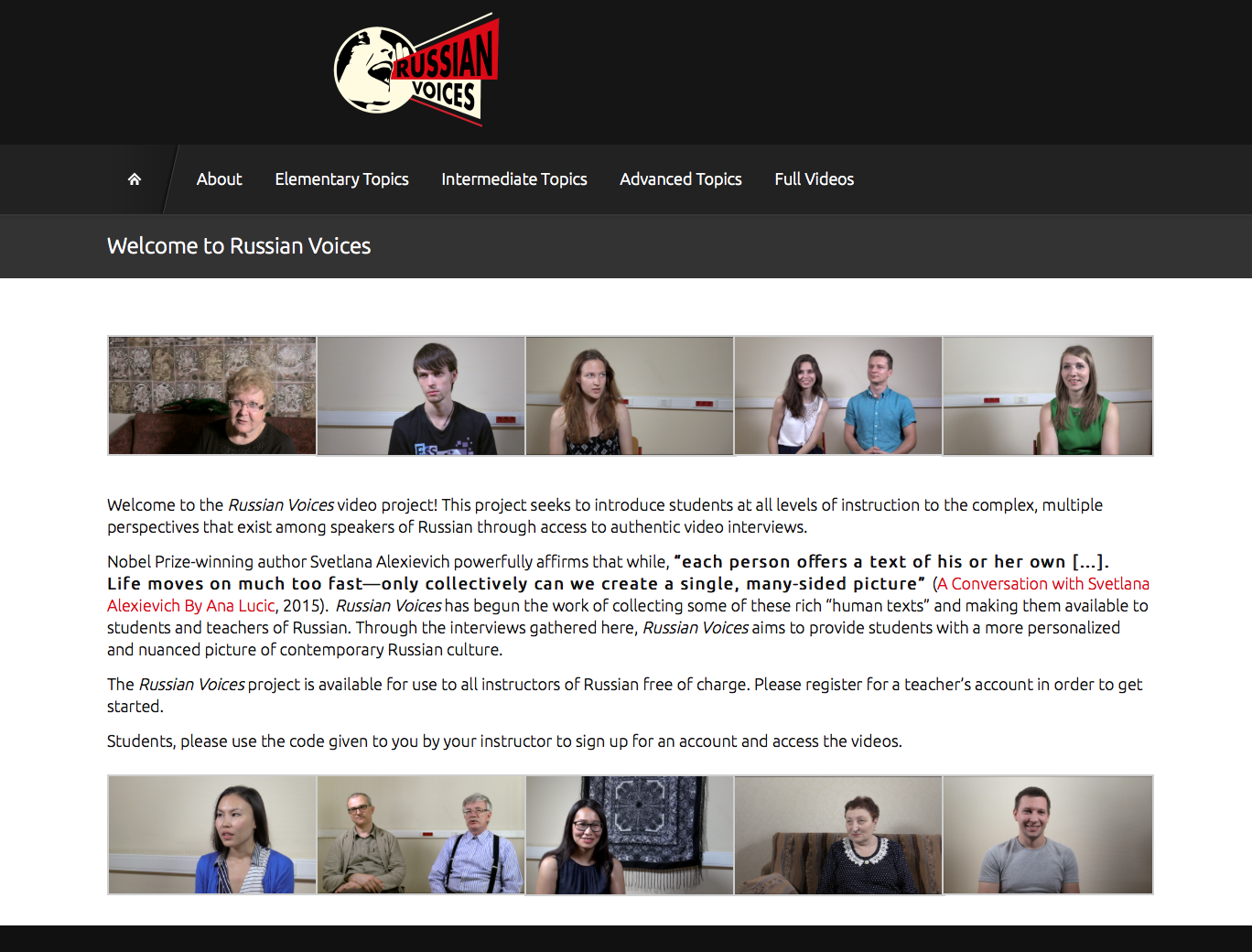 a. Russian-voices.org Home Page 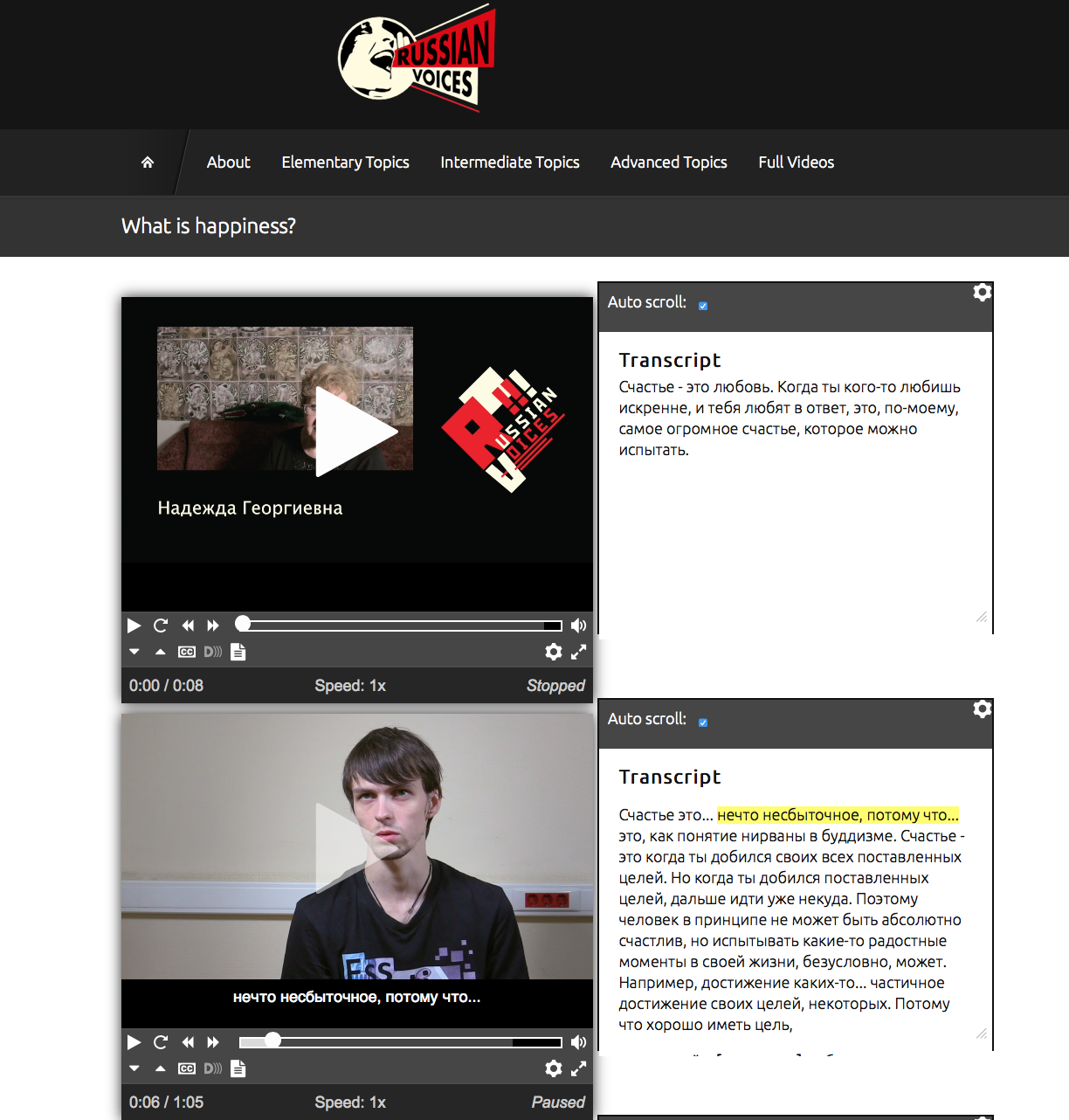 b. Two videos with subtitles, active transcript and slow down capabilities.  